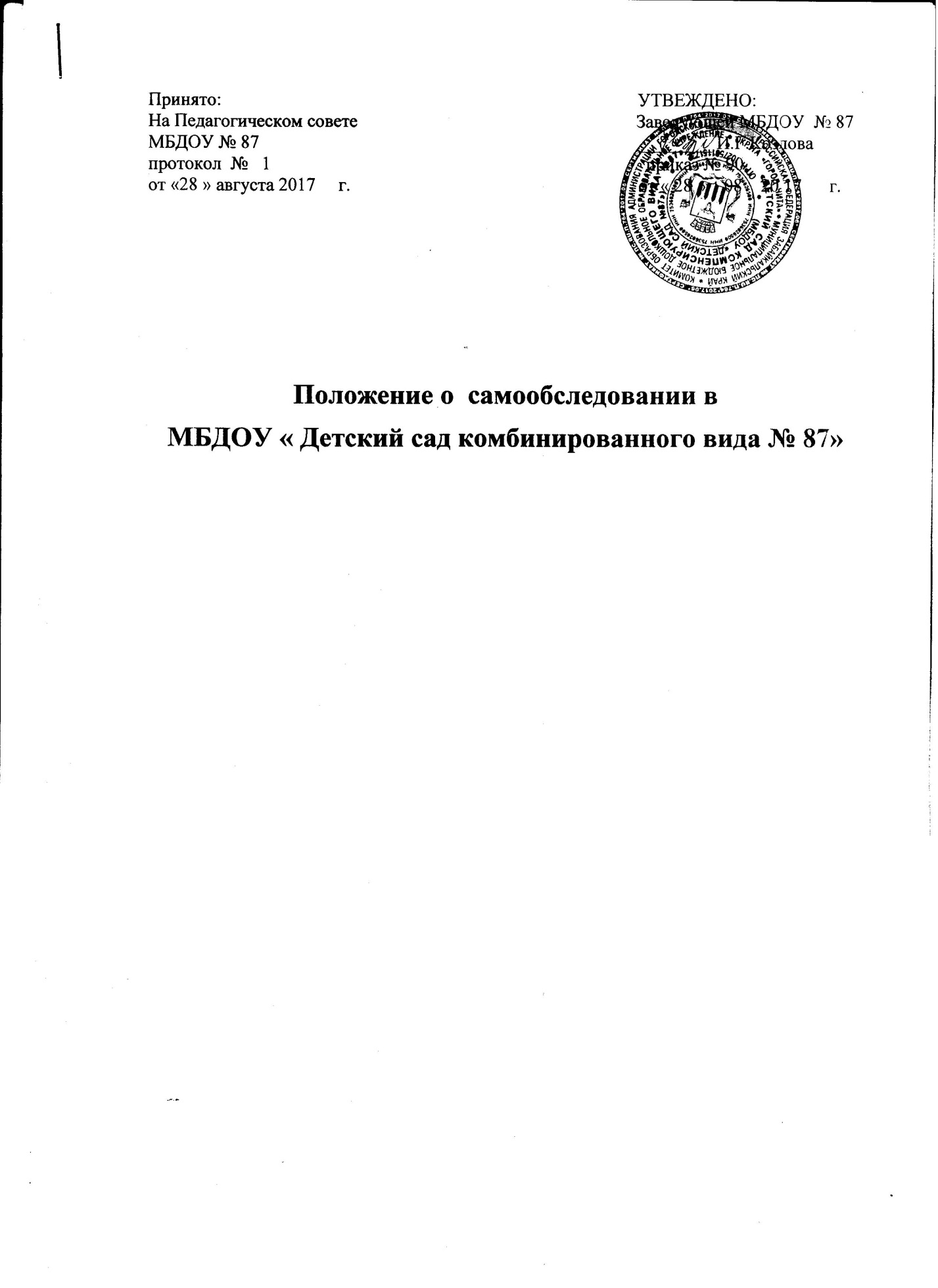 1. Общие положенияНастоящее Положение разработано на основании Федерального закона «Об образовании в Российской Федерации", приказа Минобрнауки России от 14 июня 2013 г. N 462 «Об утверждении порядка проведения самообследования образовательной организацией», приказа Минобрнауки России от 10.12.2013 г. № 1324 «Об утверждении показателей деятельности организацией подлежащей самообследованию» и устанавливает правила проведения самообследования муниципального бюджетного дошкольного образовательного учреждения «Детский сад компенсирующего вида  № 87». Целями проведения самообследования являются обеспечение доступности и открытости информации о деятельности организации, а также подготовка отчета о результатах самообследования Самообследование проводится ежегодно 2. Процедура самообследования включает в себя следующие этапы:планирование и подготовку работ по самообследованию организации; организацию и проведение самообследования в организации; обобщение полученных результатов и на их основе формирование отчета;рассмотрение отчета органом управления организации компетенции которого относится решение данного вопроса.Сроки, форма проведения самообследования, состав лиц, привлекаемых для его проведения, определяются организацией самостоятельно.В процессе самообследования проводится оценка образовательной деятельности, системы управления организации, содержания и качества организации учебного процесса качества подготовки обучающихся, организации учебного процесса, качество кадрового, учебно-методического, библиотечно-информационного обеспечения, материально-технической базы, функционирования внутренней системы оценки качества образования, а также анализ показателей деятельности организации, подлежащей самообследованию, устанавливаемых федеральным органом исполнительной власти, осуществляющим функции по выработке государственной политики и нормативно-правовому регулированию в сфере образования. Результаты самообследования организации оформляются в виде отчета, включающего аналитическую часть и результаты анализа показателей деятельности организации, подлежащей самообследованию.3. Показатели деятельности:4. Заключение6.1. Результаты самообследования организации оформляются в виде отчета, включающего аналитическую часть и результаты анализа показателей деятельности организации, подлежащей самообследованию. Отчет составляется по состоянию на 1 августа текущего года. Отчет подписывается руководителем организации и заверяется ее печатью. Размещение отчетов на официальном сайте организации в сети «Интернет» и направление его учредителю осуществляется не позднее 1 сентября текущего года.№ п/пПоказателиЕдиницаизмерения1.Образовательная деятельность1.1Общая численность воспитанников, осваивающих образовательную программу дошкольного образования, в том числе:человек1.1.1В режиме полного дня (8-12 часов)человек1.1.2В режиме кратковременного пребывания (3-5 часов)человек1.1.3В семейной дошкольной группечеловек1.1.4В форме семейного образования с психолого- педагогическим сопровождением на базе дошкольной образовательной организациичеловек1.2Общая численность воспитанников в возрасте до 3 летчеловек1.3Общая численность воспитанников в возрасте от 3 до 8 летчеловек1.4Численность/удельный вес численности воспитанников в общей численности воспитанников, получающих услуги присмотра и ухода:человек/%1.4.1В режиме полного дня (8-12 часов)человек/%1.4.2В режиме продленного дня (12-14 часов)человек/%1.4.3В режиме круглосуточного пребываниячеловек/%1.5Численность/удельный вес численности воспитанников с ограниченными возможностями здоровья в общей численности воспитанников, получающих услуги:человек/%1.5.1По коррекции недостатков в физическом и (или) психическом развитиичеловек/%1.5.2По освоению образовательной программы дошкольного образованиячеловек/%1.5.3По присмотру и уходучеловек/%1.6Средний показатель пропущенных дней при посещении дошкольной образовательной организации по болезни на одного воспитанникадень1.7Общая численность педагогических работников, в томчисле:человек1.7.1Численность/удельный вес численности педагогических работников, имеющих высшее образованиечеловек/%1.7.2Численность/удельный вес численности педагогических работников, имеющих высшее образование педагогической направленности (профиля)человек/%1.7.3Численность/удельный вес численности педагогических работников, имеющих среднее профессиональное образованиечеловек/%1.7.4Численность/удельный вес численности педагогических работников, имеющих среднее профессиональное человек/%1.8Численность/удельный вес численности педагогических работников, которым по результатам аттестации присвоена квалификационная общей категория, в численности педагогических работников, в том числе:человек/%1.8.1Высшаячеловек/%1.8.2Перваячеловек/%1.9Численность/удельный вес численности педагогических работников в общей численности педагогических работников, педагогический стаж работы которых составляет:человек/%1.9.1До 5 летчеловек/%1.9.2Свыше 30 летчеловек/%1.10Численность/удельный вес численности педагогическихработников в общей численности педагогическихработников в возрасте до 30 летчеловек/%1.11Численность/удельный вес численности педагогическихработников в общей численности педагогическихработников в возрасте от 55 летчеловек/%1.12Численность/удельный вес численности педагогических и административно-хозяйственных работников, прошедших за последние 5 лет повышениеквалификации/профессиональную переподготовку по профилю педагогической деятельности или иной осуществляемой в образовательной организации деятельности, в общей численности педагогических и административно-хозяйственных работниковчеловек/%1.13Численность/удельный вес численности педагогических и административно-хозяйственных работников,человек/%прошедших повышение квалификации по применению в образовательном процессе федеральных государственных образовательных стандартов в общей численности педагогических административно-хозяйственных работников1.14Соотношение "педагогический работник/ воспитанник" в дошкольной образовательной организациичеловек/человек1.15Наличие в образовательной организации следующихпедагогических работников:да/нет1.15.1Музыкального руководителяда/нет1.15.2Инструктора по физической культуреда/нет1.15.3Учителя-логопеда1.15.4Логопедада/нет1.15.5Учителя-дефектолога1.15.6Педагога-психолога2.Инфраструктуракв. м2.1Общая площадь помещений, в которых осуществляется образовательная деятельность, в расчете на одного воспитанникакв. м2.2Площадь помещений для организации дополнительных видов деятельности воспитанников2.3Наличие физкультурного залада/нет2.4Наличие музыкального залада/нет2.5Наличие прогулочных площадок, обеспечивающихфизическую активность и разнообразную игровую деятельность воспитанников на прогулкеда/нет